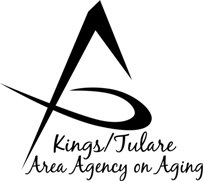 5957 S. Mooney Blvd., Visalia, CA 93277-9394(559) 624-8000, (800) 321-2462, FAX (559) 737-4694Laura Silva, DirectorGoverning Board Agenda 			(Rescheduled from 3-21-16)April 25, 2016		Tulare County Board of Supervisors  Conference Rooms A/B   10:00 a.m.		 2800 W. Burrel Visalia, CACall to Order					                 	         ActionThis meeting is recorded for purposes of transcription.Introductions							InformationBoard Member Comments					InformationPublic Comment					            InformationAny person may directly address the Board at this time on any item on the Agenda, or on any other items of interest to the public that is within the subject matter jurisdiction of the Board. Comments are to be confined to no more than 3 minutes. Seniors are welcome and encouraged to address the Board.Approval of Minutes of January 25, 2016		        	         ActionMembers of the Governing Board may make additions or corrections to the minutes of the previous meeting.Senior Day in the Park					 Information Save the Date: May 6, 2016Revised Governing Board Schedule			 InformationApproval of K/T AAA Fiscal Year 2016/17 Budget 	        ActionApprove and authorize submission of FY2016/17 budget to Kings and Tulare Counties (Res. No. 16-005)Advisory Council Report (Sharon DeMasters)		 Information Adjourn							          ActionNEXTGoverning Board MeetingMay 16, 2016 10:00 a.m. Porterville Senior Center280 N. Fourth StreetPorterville, CA 